                                          ESCUELA NUESTRA SEÑORA DEL VALLE                                           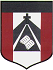 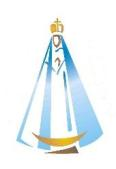 			ACTIVIDAD CLASE DE MÚSICA QUINTO GRADO A Y BA las familias: Aconsejamos realizar las actividades en cada día correspondiente.   Realizar las actividades en la carpeta de clases (no hace falta escribir la consigna).  Tener un lugar fijo para realizar las actividades, donde no haya distractores y pueda haber un ambiente sereno. En esta situación particular colaboramos entre todos y respetamos el tiempode aprendizaje de cada niño.   Las actividades de Música serán corregidas al regreso de las clases, poniendo las respectivas notas y signos en el libretón.Saludo afectuosamente. Seño Milagros.Dudas y sugerencias: mmassoia@institutonsvallecba.edu.arMÚSICA - VIERNES 20/3/2020ACTIVIDAD 1: Observa el video y responde las preguntas de abajo. Podés pedir ayuda a algún integrante de la familia si fuera necesario.“LA FORMA DEL MUNDO. LA MUSICA (cap.9) canal PAKAPAKA”www.youtube.com/watch?v=KxgVAQ3JxjU1. ¿Cuáles son las familias de instrumentos musicales? Nómbralas. 2. ¿Cómo se produce el sonido en cada una de estas familias? 3. Dibuja 1 instrumento de cada familia4. ¿Por qué crees que los instrumentos suenan todos de diferente manera?5. ¿Cómo influye la música en TU estado de ánimo? Nombra 3 canciones que te gusten que te produzcan diferentes sentimientos.ACTIVIDAD 2: Escuchá la canción "La vicuñita" (Magdalena Fleitas) mientras lees la letra (Podés buscarla en Youtube con ese nombre). Prestá atención: en una parte la canción se canta en Quechua, una lengua originaria. Toda la otra letra está en español pero igual podrás escuchar algunas palabras que quizás no usamos siempre cuando hablamos. Conversa en familia acerca de estas preguntas: (no es necesario escribirlas)*¿Qué es una “vicuñita”? ¿y una “Cholita”?*¿Qué es la Puna? *¿Será ésta una canción folklórica? Si la respuesta es sí, ¿por qué te parece?LA VICUÑITADel cerro yo vengo con mi vicuñita
Del cerro yo vengo con mi vicuñita
Cantando y bailando para mi cholita
Cantando y bailando para mi cholita
Yo soy vicuñita y vengo de la Puna
Yo soy vicuñita y vengo de la Puna
Vengo escapando de los cazadores
Vengo escapando de los cazadores
Ay guei vicuñita rishpi japi sonka
Ay guei vicuñita rishpi japi sonka
Rishpi japi pagapiña numa sonka
Rishpi japi pagapiña numa sonkaMala ya la hora de ser vicuñita
Mala ya la hora de ser vicuñita
Todos me persiguen por mi lana fina
Todos me persiguen por mi lana finaY por último: Realiza un dibujo de esta canción, podés utilizar diferentes técnicas: témperas, collage con revistas, crayones… ¡me lo mostras cuando nos reencontremos!¡¡Hasta la próxima clase!!Seño Mili